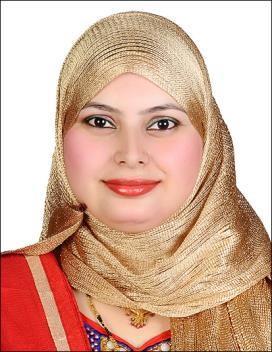 E-mail: NAZIA.374448@2freemail.com OBJECTIVEI am a Post Graduate in Commerce with specialization in International Business Operations and intend to work in a reputed organization in order to accomplish my personal and professional goals and to be an asset for the organization.STRENGTHSI am growth oriented person who is disciplined, creative and seek to use my knowledge in the best possible ways to add value and innovation to my work experience and my workplace..EDUCATIONAL QUALIFICATIONSAcademic	:  ♦B.Sc From University of Kashmir♦B.Ed From University of Kashmir♦M.Ed From University of Kashmir♦N.T.T From SSA New Delhi.Professional	: ♦M.Com with specialization in International Business Operations from IGNOU. ♦Post Graduate Diploma in International Business Operations from IGNOUTechnical	: ♦Three Years Diploma in Electronics and Communication Engineering from State Board of Technical Education , Srinagar, Kashmir.♦Tally course from informatics cultural & computer institute Rolla Sharjah.Others: ♦Graduate Certificate Course in an international workshop “Youth Leaders Capacity building Workshop” Sponsored by SARD, MAC and Government of Canada and Netherlands held at Tata Engineering Research Institute, Gurgoan, India (May 2006)♦One Year Diploma in Computer Applications from NCPUL ♦Certificate Course in Computer Concepts from DOEACC ♦ One Year Diploma in Urdu Language from NCPULPARTICIPATIONSParticipated in various Seminars, Symposiums and debatesParticipated in many cultural ProgramsParticipated in many social work activitiesParticipated in NCC, attended many campsSpecial National Integration Camp SNIC, Rangreth Srinagar (July, 2007)Annual Training Camp, Pahalgam Kashmir (September 2007)Participated in NSS Attended many activities and social works sponsored by NSSParticipated in many Sports events in games like Ball badminton and water SkiingAWARDS AND PRIZESWon many Awards and Prizes in curricular and co-curricular activities won many prizes in Seminars, symposiums and debates.Awarded as best cadet with positive attitude from amongst 310 cadets in Annual training camp, Pahalgam , Srinagar. (September 2007)WORK EXPERIENCeWorked as Administration Secretory in Crude Energy llc.Garhoud,July 2017.Worked as a Teacher in International Indian School, Ajman U.A.E from April, 2013 to july 2015Worked as CEO in Amaffhz Vacations Kashmir India, Srinagar , Kashmir from 2010 to March 2013.Worked as Teacher in Army Public School, Batwara, Srinagar, Kashmir March 2009 to December 2009.PERSONAL PROFILEFull Name: NAZIA Date of Birth: 05-10-1984Nationality: IndianMarital Status: MarriedVisa Status: Residence VisaLanguages Known: English, Urdu, Hindi, and KashmiriCONCLUSION AND DECLARATION:I here by certify that the above mentioned statement is correct and true to the best of my knowledge and belief.RESUMERESUMENAZIA 